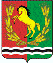 Р А С П О Р Я Ж  Е Н И ЕГЛАВЫ  МУНИЦИПАЛЬНОГО ОБРАЗОВАНИЯЧКАЛОВСКИЙ СЕЛЬСОВЕТАСЕКЕЕВСКОГО  РАЙОНА  ОРЕНБУРГСКОЙ  ОБЛАСТИ    31.01.2020                                       п. Чкаловский                                     № 26-рО назначении ответственного лица, за размещение сведений в информационной системе «ФИАС»          Руководствуясь Уставом муниципального образования Чкаловский сельсовет Асекеевского района Оренбургской области:         1.Назначить и утвердить ответственное лицо, за размещение сведений в информационной системе «ФИАС» - Косынко Эдуарда Николаевича, главу администрации муниципального образования Чкаловский сельсовет  Асекеевского района Оренбургской области.         2. Распоряжение  главы администрации муниципального образования Чкаловский сельсовет от  20.03.2018 № 28-р   «О назначении ответственного лица, за размещение сведений в информационной системе «ФИАС», считать утратившим силу.        3.Распоряжение  вступает в силу со дня  его подписания.Глава муниципального образования                                               Э.Н. КосынкоРазослано: в дело, прокурору района, налоговой инспекции, администрации МО «Асекеевский район»